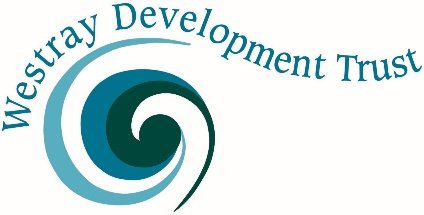 Hofn User AgreementHofn User (Youth)I confirm that I have read and understood the Hofn rules and conditions of use. I agree to follow these. Name________________________________  Date_______________Hofn Parent I confirm that I have read and understood the Hofn rules and conditions of use. I understand that I remain responsible for my child while they use the Hofn.Name________________________________ Date_______________Emergency Contact DetailsHofn User (Youth) Name: Parent Name(s): Address: Contact Number(s): By completing this form and submitting it to Westray Development Trust (WDT) you are consenting for this form and the data within to be processed and stored by WDT in order for WDT to fulfil its functions as a community development trust. You are also consenting to receive communications from Westray Development Trust. Under the General Data Protection Regulation 2016 you can request to see any data held on you at any time, simply get in touch with WDT office at admin@westraydevelopmenttrust.co.uk.